Beruf: Kaufmann/-frau im E-Commerce, Jahrgangsstufe 12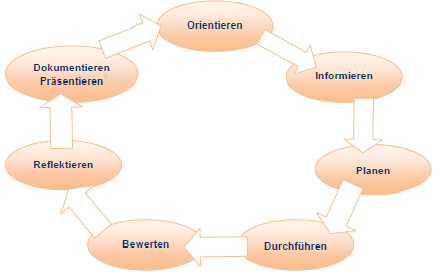 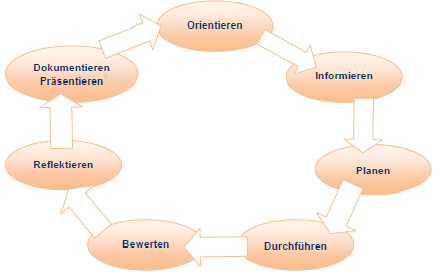 Lernfeld: 12: Berufsbezogene Projekte durchführen und bewertenLS: 3 Projektstatus kontrollieren und Projektabläufe flexibel anpassenL.-Team: BirchingerZeitrichtwert: 13	geplanter Zeitbedarf der Lernsituation: ……;	tatsächlicher Zeitbedarf: …………….PhaseHandlungen (inkl. Fachkompetenz)

Die Lernenden ... MethodenkompetenzSozialkompetenz SelbstkompetenzMethodenSozialformenMedienBemerkungen z.B.zur Bewertung:
Eigenbewertung
FremdbewertungZeitverantw.f. die Aus-arbeitung,TerminOArmin Berger, Geschäftsführer von Jamando, schreibt eine E-Mail an die Projektgruppe. Er ist verärgert, da er über den aktuellen Stand des Projektes MANdoJam nicht informiert wurde. Kann der Termin Anfang November eingehalten werden?Se: Defizite erkennenSo: Emotionale Lage des anderen wahrnehmenE-Mail LS 3 „Keine Rückmeldung“Hier: Klassische VorgehensweiseAlternativ: Agil, dann mit entsprechender Anpassung der KompetenzenI… informieren sich über Möglichkeiten den Projektfortschritt zu dokumentieren.… setzen sich auseinander mit der Erfolgsmessung des Projekts.… informieren sich über Konfliktarten/Konfliktlösungsstrategien.Se: bewusst werdenSo: Informationen weitergebenP/D…erstellen ein Projekthandbuch.… arbeiten im Team.… führen Termin-, Kosten- und Ergebniscontrolling durch.… nehmen eine Abweichungsanalyse und setzten gezielt Steuerungsmaßnahmen ein.…halten eine Meilensteinbesprechung ab.… schreiben einen Projektstatusbericht.… erstellen Regeln für das Arbeiten in der Gruppe.Se: Arbeits- und Ablaufprozesse sachgerecht dokumentierenSo: verbale und nonverbale Ausdrucksformen zielgerichtet einsetzenB/K/R… analysieren Gründe für auftretende Konflikte und setzen gezielt Instrumente zur Konfliktlösung ein.… bewerten bisherige Vorgehensweise.